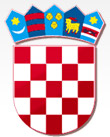              REPUBLIKA HRVATSKAŽUPANIJA PRIMORSKO GORANSKA                    GRAD CRES              GRADONAČELNIKKLASA: 943-01/21-1/1URBROJ: 2170-04-01-22-19Cres, 18. srpnja 2022. godineGRAD CRESGRADSKO VIJEĆE- ovdje-Na temelju članka 35. i 391. st. 1. Zakona o vlasništvu i drugim stvarnim pravima (NN 91/96, 68/98, 137/99, 22/00, 73/00, 129/00, 114/01, 79/06, 141/06, 146/08, 38/09, 153/09, 90/10, 143/12, 152/14), članka 48. Zakona o lokalnoj i područnoj (regionalnoj) samoupravi (NN br. 33/01, 60/01, 129/05, 109/07, 36/09, 125/08, 36/09, 150/11, 144/12, 123/17, 98/19, 144/20), članka 29. Statuta Grada Cresa (SN PGŽ br. 29/09, 14/13, 05/18, 25/18, 22/20, 08/21), a sve u skladu s člankom 2. i 19. Odluke o gospodarenju nekretninama („Službene novine Primorsko – goranske županije“ br. 38/18), podnosim Gradskom vijeću Grada Cresa na razmatranje i usvajanje Prijedlog Zaključka o utvrđenju najpovoljnije ponude na natječaju za prodaju nekretnina u vlasništvu Grada Cresa I. Pravna osnova za donošenje OdlukePravna osnova za donošenje ove Odluke proizlazi iz članka 35. i članka 391. stavak 1. Zakona o vlasništvu i drugim stvarnim pravima (NN br. 91/96, 68/98, 137/99, 22/00, 73/00, 129/00, 114/01, 79/06, 141/06, 146/08, 38/09, 153/09, 143/12, 152/14) i članka 48., stavak 1. točka 5. Zakona o lokalnoj i područnoj (regionalnoj) samoupravi (NN br. 33/01, 60/01, 129/05, 109/07, 36/09, 125/08, 36/09, 150/11, 144/12, 123/17, 98/19, 144/20) te članka 29. Statuta Grada Cresa (SN PGŽ br. 29/09, 14/13, 05/18, 25/18, 22/20, 08/21), a sve u skladu s člankom 2. i 19. Odluke o gospodarenju nekretninama („Službene novine Primorsko – goranske županije“ br. 38/18).II. Ocjena stanja i obrazloženje OdlukeZaključkom Gradskog vijeća Grada Cresa, KLASA: 943-01/21-1/1, URBROJ: 2170-4-01-22-15 od 23. svibnja 2022. godine odlučeno je o raspisivanju javnog natječaja za prodaju 2/3 dijela etaže E-2 nekretnine oznaka č.zgr. 876, zk.ul. 6980, k.o. Cres, u vlasništvu Grada Cresa po početnoj cijeni od 402.666,67 kuna. Početna cijena nekretnine određena je Elaboratom procjene vrijednosti nekretnine stalnog sudskog vještaka u građevinarstvu Jasminke Lilić, ing.građ. iz Rijeke.Javni natječaj za prodaju predmetnih nekretnina objavljen je dana 27. lipnja 2022. godine na oglasnoj ploči Grada Cresa i na službenoj web stranici Grada Cresa www.cres.hr, a obavijest o raspisanom natječaju objavljena je u dnevnom glasilu “Novi list”.U postupku otvaranja ponuda, provedenog po Povjerenstvu koje je imenovao gradonačelnik Grada Cresa, utvrđeno je da je na natječaj, kao jedina, pristigla ponuda gosp. Juro Pandža, Bernardino Rizzi 14, Cres, OIB: 79310158224, ocijenjena kao pravovremena i potpuna, s ponuđenom kupoprodajnom cijenom u iznosu od 403.000,00 kuna.Sukladno odredbi članka 19. Odluke o gospodarenju nekretninama u vlasništvu Grada Cresa, između pravovremenih i potpunih ponuda koje su ispunile uvjete iz javnog natječaja Gradsko vijeće zaključkom utvrđuje najpovoljniju ponudu.Slijedom navedenog, predlaže se Gradskom vijeću Grada Cresa da na temelju provedenog javnog natječaja donese Zaključak o utvrđenju najpovoljnije ponude i sklapanju kupoprodajnog ugovora sa ponuditeljem Jurom Pandžom iz Cresa, Bernardino Rizzi 14, Cres, OIB: 79310158224 za kupoprodaju 2/3 dijela etaže E-2 nekretnine oznaka č.zgr. 876, zk.ul. 6980, k.o. Cres po ponuđenoj kupoprodajnoj cijeni.III. Potrebna sredstvaZa provođenje predložene Odluke nije potrebno osigurati financijska sredstva.IV. Tekst prijedloga Zaključka 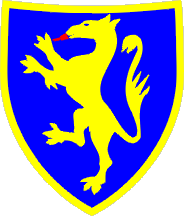 GRAD CRES             Na temelju članka 29. Statuta Grada Cresa (SN PGŽ br. 29/09, 14/13, 05/18, 25/18, 22/20, 08/21), Gradsko vijeće Grada Cresa na sjednici održanoj dana 21. srpnja 2022., donijelo je Zaključak o utvrđenju najpovoljnije ponude na natječaju za prodaju nekretnina u vlasništvu Grada Cresa I.Na temelju provedenog javnog natječaja KLASA: 943-01/21-1/1, URBROJ: 2170-4-01-22-16, objavljenog dana 27. lipnja 2022. godine, za prodaju 2/3 dijela etaže E-2 nekretnine oznaka č.zgr. 876, zk.ul. 6980, k.o. Cres, u vlasništvu Grada Cresa, utvrđuje se kao najpovoljnija ponuda ponuditelja Juro Pandža, Bernardino Rizzi 14, Cres, OIB: 79310158224, te se ponuditelj poziva na sklapanje kupoprodajnog ugovora s kupoprodajnom cijenom u iznosu od 403.000,00 kuna.                                                                         II.		Ovlašćuje se gradonačelnik Grada Cresa na potpis kupoprodajnog ugovora.
	III.Ova Odluka stupa na snagu danom donošenja a objaviti će se u „Službenim novinama Grada Cresa“.KLASA: 943-01/21-1/1URBROJ: 2170-4-01-22-19U Cresu, _________2022. GodineGRAD CRESGRADSKO VIJEĆEPredsjednicaNatalija Marelić Tumaliuan